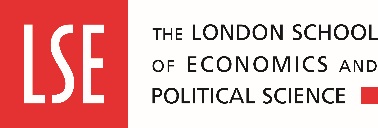 KEI LARGE BID FUND APPLICATION FORMSECTION A: APPLICANT & PROJECT INFORMATION SECTION B: PROJECT OVERVIEW & OBJECTIVESProject overviewPlease provide a short summary overview of the project, highlighting the 1-5 key objectives of its planned engagement. Max 400 words.How will you measure success in this project? Please list the quantitative and qualitative measures you will use to judge success in achieving your objectives. Max 200 words.Potential impactWhat longer-term effects, changes or benefits (to the economy, society, culture, public policy or services, health, the environment or quality of life, beyond academia) do you hope will result from this project? Max. 400 wordsDo you have a clear understanding of how the project might contribute to a REF Impact Case study? Note that this funding is designed to support the development of impact case studies in the longer term, the KEI Integrated Service can work with applicants who are not yet clear on what this would look like.Competitive activities: Provide a brief overview of the main competitors (if any) to your proposed activities. Max. 200 wordsTimeliness and need: How is the timing and/or the target beneficiary of the project significant? What challenge or demand does it meet and why is it important to meet this now? Max. 300 words SECTION C: NON-ACADEMIC PARTICIPANTS, PARTNERS & BENEFICIARIES List any non-academic groups, organisations or individuals benefitting from or involved in any capacity in this project, whether directly (e.g. as participants) or indirectly (e.g. media outlets covering it). For each, please tell us about their location and sector and any support they are providing. Partner/beneficiary input: Have the project stakeholders had any input into the project's development? If so, how? Involvement of your intended partners or beneficiaries in the development of the project will demonstrate its value to them and increase the changes of its success.
Academic partners/beneficiaries: Please list any relevant partnerships.SECTION D: ACTIVITIES AND OUTPUTSProvide a detailed outline of your engagement plan and any tangible outputs (non-academic). Max 500 words.SECTION E: UNDERPINNING RESEARCH This funding is intended to support projects whose impacts can demonstrate a firm grounding in high-quality research. Briefly describe the LSE research underpinning this project.  If applicable, distinguish between research conducted at LSE and work done elsewhere, either by you or by others involved in the project. Max 400 words.Please indicate whether your project involves any of the following: SECTION F: PROJECT TIMETABLEPlease provide a timetable for key elements of the engagement project, including major milestones. SECTION G: ETHICS APPROVAL   I have read the ethics policy and procedures and completed the necessary checks.	SECTION H: STAFF & STUDENTS INVOLVED IN PROJECTPlease list who will be involved in the project, in what capacity and their LSE department/centre/institute or external affiliation.SECTION I: STATEMENT OF SUPPORT & LINKS TO DEPARTMENTAL STRATEGIES.Provide confirmation of support from your Head of Department/Centre/Institute. This should indicate whether/in what ways the project aligns with the unit’s strategic approach to knowledge exchange and impact, including REF impact. Max. 300 wordsSECTION J: PROJECT BUDGET(Use Excel budget template and submit with application.)Comments on the budget (including why the project can’t be funded elsewhere, any funding contributions you haven’t yet detailed, rationale for particular costs)Budgets must be provided using the template. Please do not change the Cost Type headings (LSE Staff, Events, Travel/Accommodation, publications/Web/Digital, Other).Budgets must be broken down by academic year for financial forecasting purposes. If your budget includes staff costs, please provide justification and details for the role(s) in Section J of the application form. Please note that teaching buy-out is not an eligible cost.For staff costs, please provide details for staff (name/role, salary band/step, FTE, contract duration) and these will be calculated by the KEI Awards ManagerGuideline event catering costs (per person): Breakfast - £8, Lunch - £12, Dinner - £50, Refreshments - £5, Drinks Reception - £15The standard travel class is economy, any business class travel must be justified in the comments box above.For accommodation and subsistence rates use: https://www.gov.uk/government/publications/scale-rate-expenses-payments-employee-travelling-outside-the-ukFor guidance on costs for design/film making/website requirements etc. please contact Communications Division.Please indicate if (and which) activities will be funded through other sources/matched funding.Applicant Name:Department/ Centre/Institute:Project Title:Amount Applied For:£Project Start Date:DD/MM/YYProject End Date:DD/MM/YY Yes Not sure yetParticipants/partners/ beneficiariesExisting or New?(E/N)Geographic location Sector Matched or in-kind supportDescribe any matched funding or in-kind support being provided (if possible in GBP)  Student placements or internships   Contribution to national skills needs  Contribution to regional skills needs  Staff placements or secondments outside LSE   Creating new IP (e.g. databases, software, educational material, artistic work  Continued professional development (CPD) activities  External placements or secondments into LSE   Consultancy/providing expert advice  Local (London) community   Commercialisation of research   Engagement with SMEs  Schools   Public Engagement   Cross-disciplinary collaboration with Arts and Humanities  Cross-disciplinary collaboration with STEMMStage/MilestoneDateNameNature of ContributionAffiliation